FCC Dems Overruled on $48M Sinclair SettlementSinclair Broadcasting will pay $48 million, a record fine, to settle Federal Communications Commission probes of its attempted merger with Tribune Media, its retransmission negotiations and its content sponsor identification practices. Democratic members of the FCC, who objected to the settlement but were overruled by Republican members, say the deal frees Sinclair from necessary scrutiny.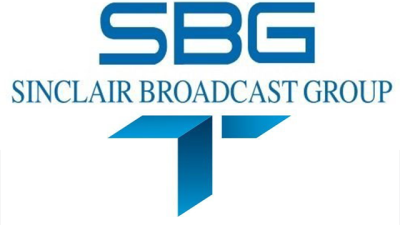 Variety online 5.22.20https://variety.com/2020/tv/news/sinclair-fcc-48-million-fine-consent-decree-1234614529/ 